Denysenko DenysExperience:Position applied for: 2nd OfficerDate of birth: 17.02.1988 (age: 29)Citizenship: UkraineResidence permit in Ukraine: YesCountry of residence: UkraineCity of residence: MariupolPermanent address: MariupolContact Tel. No: +38 (067) 177-88-00E-Mail: denizzz@bigmir.netSkype: denizzz_uaU.S. visa: Yes. Expiration date 22.05.2020E.U. visa: NoUkrainian biometric international passport: Not specifiedDate available from: 20.10.2017English knowledge: GoodMinimum salary: 3700 $ per monthPositionFrom / ToVessel nameVessel typeDWTMEBHPFlagShipownerCrewing2nd Officer11.03.2017-07.06.2017La TondaBulk Carrier61241-BelgiumEBE NVAnglo-Eastern Ukraine2nd Officer01.04.2016-21.10.2016Federal TakaseBulk Carrier55178-Marshall IslandsFednavAnglo-Eastern Ukraine2nd Officer27.05.2015-02.12.2015CMB MaximeBulk Carrier57982-Hong KongBocimarAnglo-Eastern Ukraine2nd Officer31.07.2014-24.12.2014FMG CloudbreakBulk Carrier205097-Hong KongBocimarAnglo-Eastern Ukraine2nd Officer10.06.2013-10.01.2014Navios Libra IIBulk Carrier75756-PanamaLIBRA SHIPPING ENTERPRISES CORP.Epsilon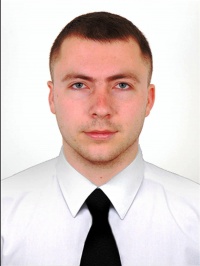 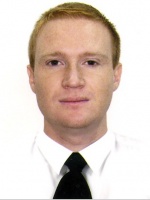 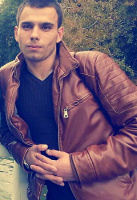 